 DAV PUBLIC SCHOOL NTPC FARIDABAD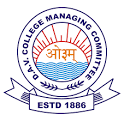 										Date: -21/4/2023CIRCULARPARENT TEACHER MEETING (III TO XII)Excellence in education can happen with engagement, positive influence along with guidance of parents and teachers.Dear Parents,You are cordially invited to attend the ‘Parent Teacher Meeting’ on 29th April 2023(Saturday) between 8:00 am to 10:30 am. To foster effective communication and progress, you are required to meet the class teacher. This endeavour is to apprise and orient the parents about the performance of the students. Parents will meet the teachers in their respective classes.Parents’ attendance will be highly appreciated! Looking forward to your cooperation and complete participation.Alka AroraPrincipal